NATIONAL ASSEMBLY36/1/4/1(201900025)FOR WRITTEN REPLY QUESTION 246DATE OF PUBLICATION IN INTERNAL QUESTION PAPER: 15 FEBRUARY 2019 (INTERNAL QUESTION PAPER NO 2-2019)246. Mr S P Mhlongo (EFF) to ask the Minister of Police:Whether there has been any arrests by the SA Police Service with regard to currency manipulation of the Rand that has been uncovered by the Competition Commission investigation; if not, what is the position in this regard; if so, what are the relevant details?NW257EREPLY:The Directorate for Priority Crime Investigation (DPCI) is not investigating any matter in relation to the currency manipulation of the Rand.Reply to question 246 recommended/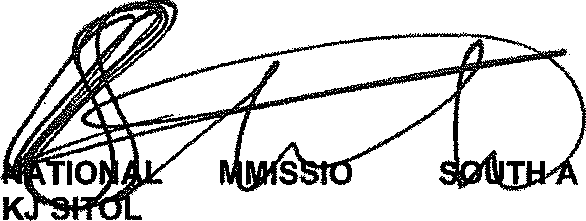 COE (SOEG)NER:GENERAL FRICAN POLICE SERVICE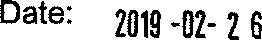 Reply to question 246 approved/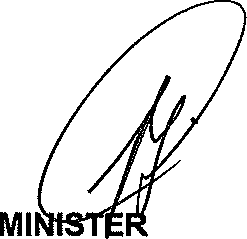 OF POLICE BH CELE, MP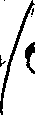 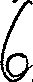 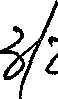 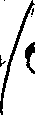 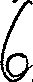 Date:	@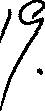 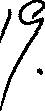 